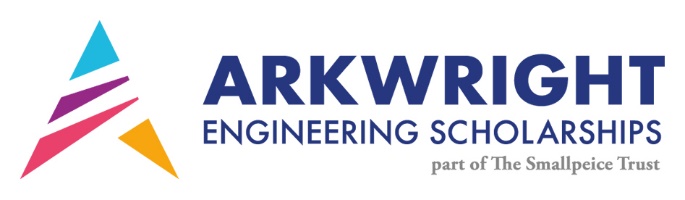 PLEASE SCAN & EMAILTO:Email: kate.james@smallpeicetrust.org.uk Or contact Kate James to discuss your affiliation, without commitment, on:Tel: 01926 333210SCHOOL/COLLEGE DETAILSSCHOOL/COLLEGE DETAILSSCHOOL/COLLEGE DETAILSSCHOOL/COLLEGE DETAILSSCHOOL/COLLEGE DETAILSSCHOOL/COLLEGE DETAILSSCHOOL/COLLEGE DETAILSSCHOOL/COLLEGE DETAILSSCHOOL/COLLEGE DETAILSSCHOOL/COLLEGE DETAILSSCHOOL/COLLEGE DETAILSSCHOOL/COLLEGE DETAILSSCHOOL/COLLEGE DETAILSSCHOOL/COLLEGE DETAILSSCHOOL/COLLEGE DETAILSSCHOOL/COLLEGE DETAILSSCHOOL/COLLEGE DETAILSSCHOOL/COLLEGE DETAILSSCHOOL/COLLEGE DETAILSSCHOOL/COLLEGE DETAILSSCHOOL/COLLEGE DETAILSSCHOOL/COLLEGE DETAILSSCHOOL/COLLEGE DETAILSSCHOOL/COLLEGE DETAILSSCHOOL/COLLEGE DETAILSSCHOOL/COLLEGE DETAILSSCHOOL/COLLEGE DETAILSSCHOOL/COLLEGE DETAILSSCHOOL/COLLEGE DETAILSSCHOOL/COLLEGE DETAILSSCHOOL/COLLEGE DETAILSSCHOOL/COLLEGE DETAILSSCHOOL/COLLEGE DETAILSSCHOOL/COLLEGE DETAILSSCHOOL/COLLEGE DETAILSSCHOOL/COLLEGE DETAILSSCHOOL/COLLEGE DETAILSSCHOOL/COLLEGE DETAILSSCHOOL/COLLEGE DETAILSSCHOOL/COLLEGE DETAILSSCHOOL/COLLEGE DETAILSSCHOOL/COLLEGE DETAILSSCHOOL/COLLEGE DETAILSSCHOOL/COLLEGE DETAILSSCHOOL/COLLEGE DETAILSSCHOOL/COLLEGE DETAILSSCHOOL/COLLEGE DETAILSSCHOOL/COLLEGE DETAILSSCHOOL/COLLEGE DETAILSSCHOOL/COLLEGE DETAILSSCHOOL/COLLEGE DETAILSSchool/College Name in FullSchool/College Name in FullSchool/College Name in FullSchool/College Name in FullSchool/College Name in FullSchool/College Name in FullSchool/College Name in FullSchool/College Name in FullSchool/College Name in FullSchool/College Name in FullSchool/College Name in FullSchool/College Name in FullSchool/College Name in FullSchool/College Name in FullFull Postal AddressFull Postal AddressFull Postal AddressFull Postal AddressFull Postal AddressFull Postal AddressFull Postal AddressFull Postal AddressFull Postal AddressFull Postal AddressFull Postal AddressFull Postal AddressFull Postal AddressFull Postal AddressTownTownTownTownTownTownCountyCountyCountyCountyCountyPostcodePostcodePostcodePostcodePostcodePostcodeMain TelMain TelMain TelMain TelMain TelGeneral EmailGeneral EmailGeneral EmailGeneral EmailGeneral EmailWebsiteWebsiteWebsiteWebsiteWebsiteWebsiteSchool Type:School Type:School Type:School Type:School Type:School Type:LA MaintainedLA MaintainedLA MaintainedLA MaintainedLA MaintainedLA MaintainedLA MaintainedLA MaintainedAcademyAcademyAcademyAcademyAcademyAcademyAcademyAcademyAcademyAcademyAcademyAcademyAcademyAcademyAcademyAcademy Sponsor ledAcademy Sponsor ledAcademy Sponsor ledAcademy Sponsor ledAcademy Sponsor ledAcademy Sponsor ledAcademy Sponsor ledAcademy Sponsor ledAcademy Sponsor ledAcademy Sponsor ledAcademy Sponsor ledAcademy Sponsor ledAcademy Sponsor ledAcademy Sponsor ledAcademy Sponsor ledAcademy Sponsor led(please tick)(please tick)(please tick)(please tick)(please tick)(please tick)IndependentIndependentIndependentIndependentIndependentIndependentIndependentIndependentFE/Sixth Form OnlyFE/Sixth Form OnlyFE/Sixth Form OnlyFE/Sixth Form OnlyFE/Sixth Form OnlyFE/Sixth Form OnlyFE/Sixth Form OnlyFE/Sixth Form OnlyFE/Sixth Form OnlyFE/Sixth Form OnlyFE/Sixth Form OnlyFE/Sixth Form OnlyFE/Sixth Form OnlyFE/Sixth Form OnlyFE/Sixth Form OnlyOther 
(Free school, UTC etc)Other 
(Free school, UTC etc)Other 
(Free school, UTC etc)Other 
(Free school, UTC etc)Other 
(Free school, UTC etc)Other 
(Free school, UTC etc)Other 
(Free school, UTC etc)Other 
(Free school, UTC etc)Other 
(Free school, UTC etc)Are your pupils required to sit an entrance exam? Are your pupils required to sit an entrance exam? Are your pupils required to sit an entrance exam? Are your pupils required to sit an entrance exam? Are your pupils required to sit an entrance exam? Are your pupils required to sit an entrance exam? Are your pupils required to sit an entrance exam? Are your pupils required to sit an entrance exam? Are your pupils required to sit an entrance exam? Are your pupils required to sit an entrance exam? Are your pupils required to sit an entrance exam? Are your pupils required to sit an entrance exam? Are your pupils required to sit an entrance exam? Are your pupils required to sit an entrance exam? Are your pupils required to sit an entrance exam? Are your pupils required to sit an entrance exam? Are your pupils required to sit an entrance exam? Are your pupils required to sit an entrance exam? Are your pupils required to sit an entrance exam? Are your pupils required to sit an entrance exam? Are your pupils required to sit an entrance exam? Are your pupils required to sit an entrance exam? Are your pupils required to sit an entrance exam? Are your pupils required to sit an entrance exam? Are your pupils required to sit an entrance exam? Are your pupils required to sit an entrance exam? Are your pupils required to sit an entrance exam? YesYesYesYesYesYesYesYesYesYesYesYesYesNoNoNoNoNoNoNoNoNoGender Taught?Gender Taught?Gender Taught?Gender Taught?Gender Taught?Gender Taught?Gender Taught?Gender Taught?Gender Taught?Gender Taught?Gender Taught?MixedMixedMixedMixedMixedMixedMixedMixedMixedMixedMixedMixedBoys OnlyBoys OnlyBoys OnlyBoys OnlyBoys OnlyBoys OnlyBoys OnlyBoys OnlyBoys OnlyBoys OnlyBoys OnlyBoys OnlyBoys OnlyGirls OnlyGirls OnlyGirls OnlyGirls OnlyGirls OnlyGirls OnlyGirls OnlyGirls OnlyGirls OnlyDoes the school/college cater exclusively for 11-16 students? Does the school/college cater exclusively for 11-16 students? Does the school/college cater exclusively for 11-16 students? Does the school/college cater exclusively for 11-16 students? Does the school/college cater exclusively for 11-16 students? Does the school/college cater exclusively for 11-16 students? Does the school/college cater exclusively for 11-16 students? Does the school/college cater exclusively for 11-16 students? Does the school/college cater exclusively for 11-16 students? Does the school/college cater exclusively for 11-16 students? Does the school/college cater exclusively for 11-16 students? Does the school/college cater exclusively for 11-16 students? Does the school/college cater exclusively for 11-16 students? Does the school/college cater exclusively for 11-16 students? Does the school/college cater exclusively for 11-16 students? Does the school/college cater exclusively for 11-16 students? Does the school/college cater exclusively for 11-16 students? Does the school/college cater exclusively for 11-16 students? Does the school/college cater exclusively for 11-16 students? Does the school/college cater exclusively for 11-16 students? Does the school/college cater exclusively for 11-16 students? Does the school/college cater exclusively for 11-16 students? Does the school/college cater exclusively for 11-16 students? Does the school/college cater exclusively for 11-16 students? Does the school/college cater exclusively for 11-16 students? Does the school/college cater exclusively for 11-16 students? Does the school/college cater exclusively for 11-16 students? Does the school/college cater exclusively for 11-16 students? Does the school/college cater exclusively for 11-16 students? Does the school/college cater exclusively for 11-16 students? Does the school/college cater exclusively for 11-16 students? Does the school/college cater exclusively for 11-16 students? Does the school/college cater exclusively for 11-16 students? Does the school/college cater exclusively for 11-16 students? Does the school/college cater exclusively for 11-16 students? Does the school/college cater exclusively for 11-16 students? Does the school/college cater exclusively for 11-16 students? Does the school/college cater exclusively for 11-16 students? YesYesYesYesYesYesYesNoNoNoDETAILS OF PERSON WHO WILL BE RESPONSIBLE FOR ADMINISTERING THE SCHOLARSHIPSDETAILS OF PERSON WHO WILL BE RESPONSIBLE FOR ADMINISTERING THE SCHOLARSHIPSDETAILS OF PERSON WHO WILL BE RESPONSIBLE FOR ADMINISTERING THE SCHOLARSHIPSDETAILS OF PERSON WHO WILL BE RESPONSIBLE FOR ADMINISTERING THE SCHOLARSHIPSDETAILS OF PERSON WHO WILL BE RESPONSIBLE FOR ADMINISTERING THE SCHOLARSHIPSDETAILS OF PERSON WHO WILL BE RESPONSIBLE FOR ADMINISTERING THE SCHOLARSHIPSDETAILS OF PERSON WHO WILL BE RESPONSIBLE FOR ADMINISTERING THE SCHOLARSHIPSDETAILS OF PERSON WHO WILL BE RESPONSIBLE FOR ADMINISTERING THE SCHOLARSHIPSDETAILS OF PERSON WHO WILL BE RESPONSIBLE FOR ADMINISTERING THE SCHOLARSHIPSDETAILS OF PERSON WHO WILL BE RESPONSIBLE FOR ADMINISTERING THE SCHOLARSHIPSDETAILS OF PERSON WHO WILL BE RESPONSIBLE FOR ADMINISTERING THE SCHOLARSHIPSDETAILS OF PERSON WHO WILL BE RESPONSIBLE FOR ADMINISTERING THE SCHOLARSHIPSDETAILS OF PERSON WHO WILL BE RESPONSIBLE FOR ADMINISTERING THE SCHOLARSHIPSDETAILS OF PERSON WHO WILL BE RESPONSIBLE FOR ADMINISTERING THE SCHOLARSHIPSDETAILS OF PERSON WHO WILL BE RESPONSIBLE FOR ADMINISTERING THE SCHOLARSHIPSDETAILS OF PERSON WHO WILL BE RESPONSIBLE FOR ADMINISTERING THE SCHOLARSHIPSDETAILS OF PERSON WHO WILL BE RESPONSIBLE FOR ADMINISTERING THE SCHOLARSHIPSDETAILS OF PERSON WHO WILL BE RESPONSIBLE FOR ADMINISTERING THE SCHOLARSHIPSDETAILS OF PERSON WHO WILL BE RESPONSIBLE FOR ADMINISTERING THE SCHOLARSHIPSDETAILS OF PERSON WHO WILL BE RESPONSIBLE FOR ADMINISTERING THE SCHOLARSHIPSDETAILS OF PERSON WHO WILL BE RESPONSIBLE FOR ADMINISTERING THE SCHOLARSHIPSDETAILS OF PERSON WHO WILL BE RESPONSIBLE FOR ADMINISTERING THE SCHOLARSHIPSDETAILS OF PERSON WHO WILL BE RESPONSIBLE FOR ADMINISTERING THE SCHOLARSHIPSDETAILS OF PERSON WHO WILL BE RESPONSIBLE FOR ADMINISTERING THE SCHOLARSHIPSDETAILS OF PERSON WHO WILL BE RESPONSIBLE FOR ADMINISTERING THE SCHOLARSHIPSDETAILS OF PERSON WHO WILL BE RESPONSIBLE FOR ADMINISTERING THE SCHOLARSHIPSDETAILS OF PERSON WHO WILL BE RESPONSIBLE FOR ADMINISTERING THE SCHOLARSHIPSDETAILS OF PERSON WHO WILL BE RESPONSIBLE FOR ADMINISTERING THE SCHOLARSHIPSDETAILS OF PERSON WHO WILL BE RESPONSIBLE FOR ADMINISTERING THE SCHOLARSHIPSDETAILS OF PERSON WHO WILL BE RESPONSIBLE FOR ADMINISTERING THE SCHOLARSHIPSDETAILS OF PERSON WHO WILL BE RESPONSIBLE FOR ADMINISTERING THE SCHOLARSHIPSDETAILS OF PERSON WHO WILL BE RESPONSIBLE FOR ADMINISTERING THE SCHOLARSHIPSDETAILS OF PERSON WHO WILL BE RESPONSIBLE FOR ADMINISTERING THE SCHOLARSHIPSDETAILS OF PERSON WHO WILL BE RESPONSIBLE FOR ADMINISTERING THE SCHOLARSHIPSDETAILS OF PERSON WHO WILL BE RESPONSIBLE FOR ADMINISTERING THE SCHOLARSHIPSDETAILS OF PERSON WHO WILL BE RESPONSIBLE FOR ADMINISTERING THE SCHOLARSHIPSDETAILS OF PERSON WHO WILL BE RESPONSIBLE FOR ADMINISTERING THE SCHOLARSHIPSDETAILS OF PERSON WHO WILL BE RESPONSIBLE FOR ADMINISTERING THE SCHOLARSHIPSDETAILS OF PERSON WHO WILL BE RESPONSIBLE FOR ADMINISTERING THE SCHOLARSHIPSDETAILS OF PERSON WHO WILL BE RESPONSIBLE FOR ADMINISTERING THE SCHOLARSHIPSDETAILS OF PERSON WHO WILL BE RESPONSIBLE FOR ADMINISTERING THE SCHOLARSHIPSDETAILS OF PERSON WHO WILL BE RESPONSIBLE FOR ADMINISTERING THE SCHOLARSHIPSDETAILS OF PERSON WHO WILL BE RESPONSIBLE FOR ADMINISTERING THE SCHOLARSHIPSDETAILS OF PERSON WHO WILL BE RESPONSIBLE FOR ADMINISTERING THE SCHOLARSHIPSDETAILS OF PERSON WHO WILL BE RESPONSIBLE FOR ADMINISTERING THE SCHOLARSHIPSDETAILS OF PERSON WHO WILL BE RESPONSIBLE FOR ADMINISTERING THE SCHOLARSHIPSDETAILS OF PERSON WHO WILL BE RESPONSIBLE FOR ADMINISTERING THE SCHOLARSHIPSDETAILS OF PERSON WHO WILL BE RESPONSIBLE FOR ADMINISTERING THE SCHOLARSHIPSDETAILS OF PERSON WHO WILL BE RESPONSIBLE FOR ADMINISTERING THE SCHOLARSHIPSDETAILS OF PERSON WHO WILL BE RESPONSIBLE FOR ADMINISTERING THE SCHOLARSHIPSDETAILS OF PERSON WHO WILL BE RESPONSIBLE FOR ADMINISTERING THE SCHOLARSHIPSMr/Dr/Mrs/Ms/MissMr/Dr/Mrs/Ms/MissMr/Dr/Mrs/Ms/MissMr/Dr/Mrs/Ms/MissMr/Dr/Mrs/Ms/MissMr/Dr/Mrs/Ms/MissMr/Dr/Mrs/Ms/MissFirst NameFirst NameFirst NameFirst NameFirst NameFirst NameSurnameSurnameSurnameSurnameSurnameSurnamePositionPositionPositionDepartmentDepartmentDepartmentDepartmentDepartmentDepartmentDepartmentDepartmentDepartmentDirect TelDirect TelDirect TelDirect EmailDirect EmailDirect EmailDirect EmailDirect EmailDirect EmailDirect EmailDirect EmailDirect EmailSTATEMENTPlease read and tick the boxSTATEMENTPlease read and tick the boxSTATEMENTPlease read and tick the boxSTATEMENTPlease read and tick the boxSTATEMENTPlease read and tick the boxWe have downloaded the Arkwright Schools’ Handbook from the Schools section of the Arkwright website and understand the school Partnership criteria. We understand that our establishment will be formally partnered to the Arkwright Engineering Scholarships programme, and will receive its Partnership Certificate, when our first student application is submitted.We have downloaded the Arkwright Schools’ Handbook from the Schools section of the Arkwright website and understand the school Partnership criteria. We understand that our establishment will be formally partnered to the Arkwright Engineering Scholarships programme, and will receive its Partnership Certificate, when our first student application is submitted.We have downloaded the Arkwright Schools’ Handbook from the Schools section of the Arkwright website and understand the school Partnership criteria. We understand that our establishment will be formally partnered to the Arkwright Engineering Scholarships programme, and will receive its Partnership Certificate, when our first student application is submitted.We have downloaded the Arkwright Schools’ Handbook from the Schools section of the Arkwright website and understand the school Partnership criteria. We understand that our establishment will be formally partnered to the Arkwright Engineering Scholarships programme, and will receive its Partnership Certificate, when our first student application is submitted.We have downloaded the Arkwright Schools’ Handbook from the Schools section of the Arkwright website and understand the school Partnership criteria. We understand that our establishment will be formally partnered to the Arkwright Engineering Scholarships programme, and will receive its Partnership Certificate, when our first student application is submitted.We have downloaded the Arkwright Schools’ Handbook from the Schools section of the Arkwright website and understand the school Partnership criteria. We understand that our establishment will be formally partnered to the Arkwright Engineering Scholarships programme, and will receive its Partnership Certificate, when our first student application is submitted.We have downloaded the Arkwright Schools’ Handbook from the Schools section of the Arkwright website and understand the school Partnership criteria. We understand that our establishment will be formally partnered to the Arkwright Engineering Scholarships programme, and will receive its Partnership Certificate, when our first student application is submitted.We have downloaded the Arkwright Schools’ Handbook from the Schools section of the Arkwright website and understand the school Partnership criteria. We understand that our establishment will be formally partnered to the Arkwright Engineering Scholarships programme, and will receive its Partnership Certificate, when our first student application is submitted.We have downloaded the Arkwright Schools’ Handbook from the Schools section of the Arkwright website and understand the school Partnership criteria. We understand that our establishment will be formally partnered to the Arkwright Engineering Scholarships programme, and will receive its Partnership Certificate, when our first student application is submitted.We have downloaded the Arkwright Schools’ Handbook from the Schools section of the Arkwright website and understand the school Partnership criteria. We understand that our establishment will be formally partnered to the Arkwright Engineering Scholarships programme, and will receive its Partnership Certificate, when our first student application is submitted.We have downloaded the Arkwright Schools’ Handbook from the Schools section of the Arkwright website and understand the school Partnership criteria. We understand that our establishment will be formally partnered to the Arkwright Engineering Scholarships programme, and will receive its Partnership Certificate, when our first student application is submitted.We have downloaded the Arkwright Schools’ Handbook from the Schools section of the Arkwright website and understand the school Partnership criteria. We understand that our establishment will be formally partnered to the Arkwright Engineering Scholarships programme, and will receive its Partnership Certificate, when our first student application is submitted.We have downloaded the Arkwright Schools’ Handbook from the Schools section of the Arkwright website and understand the school Partnership criteria. We understand that our establishment will be formally partnered to the Arkwright Engineering Scholarships programme, and will receive its Partnership Certificate, when our first student application is submitted.We have downloaded the Arkwright Schools’ Handbook from the Schools section of the Arkwright website and understand the school Partnership criteria. We understand that our establishment will be formally partnered to the Arkwright Engineering Scholarships programme, and will receive its Partnership Certificate, when our first student application is submitted.We have downloaded the Arkwright Schools’ Handbook from the Schools section of the Arkwright website and understand the school Partnership criteria. We understand that our establishment will be formally partnered to the Arkwright Engineering Scholarships programme, and will receive its Partnership Certificate, when our first student application is submitted.We have downloaded the Arkwright Schools’ Handbook from the Schools section of the Arkwright website and understand the school Partnership criteria. We understand that our establishment will be formally partnered to the Arkwright Engineering Scholarships programme, and will receive its Partnership Certificate, when our first student application is submitted.We have downloaded the Arkwright Schools’ Handbook from the Schools section of the Arkwright website and understand the school Partnership criteria. We understand that our establishment will be formally partnered to the Arkwright Engineering Scholarships programme, and will receive its Partnership Certificate, when our first student application is submitted.We have downloaded the Arkwright Schools’ Handbook from the Schools section of the Arkwright website and understand the school Partnership criteria. We understand that our establishment will be formally partnered to the Arkwright Engineering Scholarships programme, and will receive its Partnership Certificate, when our first student application is submitted.We have downloaded the Arkwright Schools’ Handbook from the Schools section of the Arkwright website and understand the school Partnership criteria. We understand that our establishment will be formally partnered to the Arkwright Engineering Scholarships programme, and will receive its Partnership Certificate, when our first student application is submitted.We have downloaded the Arkwright Schools’ Handbook from the Schools section of the Arkwright website and understand the school Partnership criteria. We understand that our establishment will be formally partnered to the Arkwright Engineering Scholarships programme, and will receive its Partnership Certificate, when our first student application is submitted.We have downloaded the Arkwright Schools’ Handbook from the Schools section of the Arkwright website and understand the school Partnership criteria. We understand that our establishment will be formally partnered to the Arkwright Engineering Scholarships programme, and will receive its Partnership Certificate, when our first student application is submitted.We have downloaded the Arkwright Schools’ Handbook from the Schools section of the Arkwright website and understand the school Partnership criteria. We understand that our establishment will be formally partnered to the Arkwright Engineering Scholarships programme, and will receive its Partnership Certificate, when our first student application is submitted.We have downloaded the Arkwright Schools’ Handbook from the Schools section of the Arkwright website and understand the school Partnership criteria. We understand that our establishment will be formally partnered to the Arkwright Engineering Scholarships programme, and will receive its Partnership Certificate, when our first student application is submitted.We have downloaded the Arkwright Schools’ Handbook from the Schools section of the Arkwright website and understand the school Partnership criteria. We understand that our establishment will be formally partnered to the Arkwright Engineering Scholarships programme, and will receive its Partnership Certificate, when our first student application is submitted.We have downloaded the Arkwright Schools’ Handbook from the Schools section of the Arkwright website and understand the school Partnership criteria. We understand that our establishment will be formally partnered to the Arkwright Engineering Scholarships programme, and will receive its Partnership Certificate, when our first student application is submitted.We have downloaded the Arkwright Schools’ Handbook from the Schools section of the Arkwright website and understand the school Partnership criteria. We understand that our establishment will be formally partnered to the Arkwright Engineering Scholarships programme, and will receive its Partnership Certificate, when our first student application is submitted.We have downloaded the Arkwright Schools’ Handbook from the Schools section of the Arkwright website and understand the school Partnership criteria. We understand that our establishment will be formally partnered to the Arkwright Engineering Scholarships programme, and will receive its Partnership Certificate, when our first student application is submitted.We have downloaded the Arkwright Schools’ Handbook from the Schools section of the Arkwright website and understand the school Partnership criteria. We understand that our establishment will be formally partnered to the Arkwright Engineering Scholarships programme, and will receive its Partnership Certificate, when our first student application is submitted.We have downloaded the Arkwright Schools’ Handbook from the Schools section of the Arkwright website and understand the school Partnership criteria. We understand that our establishment will be formally partnered to the Arkwright Engineering Scholarships programme, and will receive its Partnership Certificate, when our first student application is submitted.We have downloaded the Arkwright Schools’ Handbook from the Schools section of the Arkwright website and understand the school Partnership criteria. We understand that our establishment will be formally partnered to the Arkwright Engineering Scholarships programme, and will receive its Partnership Certificate, when our first student application is submitted.We have downloaded the Arkwright Schools’ Handbook from the Schools section of the Arkwright website and understand the school Partnership criteria. We understand that our establishment will be formally partnered to the Arkwright Engineering Scholarships programme, and will receive its Partnership Certificate, when our first student application is submitted.We have downloaded the Arkwright Schools’ Handbook from the Schools section of the Arkwright website and understand the school Partnership criteria. We understand that our establishment will be formally partnered to the Arkwright Engineering Scholarships programme, and will receive its Partnership Certificate, when our first student application is submitted.We have downloaded the Arkwright Schools’ Handbook from the Schools section of the Arkwright website and understand the school Partnership criteria. We understand that our establishment will be formally partnered to the Arkwright Engineering Scholarships programme, and will receive its Partnership Certificate, when our first student application is submitted.We have downloaded the Arkwright Schools’ Handbook from the Schools section of the Arkwright website and understand the school Partnership criteria. We understand that our establishment will be formally partnered to the Arkwright Engineering Scholarships programme, and will receive its Partnership Certificate, when our first student application is submitted.We have downloaded the Arkwright Schools’ Handbook from the Schools section of the Arkwright website and understand the school Partnership criteria. We understand that our establishment will be formally partnered to the Arkwright Engineering Scholarships programme, and will receive its Partnership Certificate, when our first student application is submitted.We have downloaded the Arkwright Schools’ Handbook from the Schools section of the Arkwright website and understand the school Partnership criteria. We understand that our establishment will be formally partnered to the Arkwright Engineering Scholarships programme, and will receive its Partnership Certificate, when our first student application is submitted.We have downloaded the Arkwright Schools’ Handbook from the Schools section of the Arkwright website and understand the school Partnership criteria. We understand that our establishment will be formally partnered to the Arkwright Engineering Scholarships programme, and will receive its Partnership Certificate, when our first student application is submitted.We have downloaded the Arkwright Schools’ Handbook from the Schools section of the Arkwright website and understand the school Partnership criteria. We understand that our establishment will be formally partnered to the Arkwright Engineering Scholarships programme, and will receive its Partnership Certificate, when our first student application is submitted.We have downloaded the Arkwright Schools’ Handbook from the Schools section of the Arkwright website and understand the school Partnership criteria. We understand that our establishment will be formally partnered to the Arkwright Engineering Scholarships programme, and will receive its Partnership Certificate, when our first student application is submitted.We have downloaded the Arkwright Schools’ Handbook from the Schools section of the Arkwright website and understand the school Partnership criteria. We understand that our establishment will be formally partnered to the Arkwright Engineering Scholarships programme, and will receive its Partnership Certificate, when our first student application is submitted.We have downloaded the Arkwright Schools’ Handbook from the Schools section of the Arkwright website and understand the school Partnership criteria. We understand that our establishment will be formally partnered to the Arkwright Engineering Scholarships programme, and will receive its Partnership Certificate, when our first student application is submitted.We have downloaded the Arkwright Schools’ Handbook from the Schools section of the Arkwright website and understand the school Partnership criteria. We understand that our establishment will be formally partnered to the Arkwright Engineering Scholarships programme, and will receive its Partnership Certificate, when our first student application is submitted.We have downloaded the Arkwright Schools’ Handbook from the Schools section of the Arkwright website and understand the school Partnership criteria. We understand that our establishment will be formally partnered to the Arkwright Engineering Scholarships programme, and will receive its Partnership Certificate, when our first student application is submitted.We have downloaded the Arkwright Schools’ Handbook from the Schools section of the Arkwright website and understand the school Partnership criteria. We understand that our establishment will be formally partnered to the Arkwright Engineering Scholarships programme, and will receive its Partnership Certificate, when our first student application is submitted.STATEMENTPlease read and tick the boxSTATEMENTPlease read and tick the boxSTATEMENTPlease read and tick the boxSTATEMENTPlease read and tick the boxSTATEMENTPlease read and tick the boxWe have downloaded the Arkwright Schools’ Handbook from the Schools section of the Arkwright website and understand the school Partnership criteria. We understand that our establishment will be formally partnered to the Arkwright Engineering Scholarships programme, and will receive its Partnership Certificate, when our first student application is submitted.We have downloaded the Arkwright Schools’ Handbook from the Schools section of the Arkwright website and understand the school Partnership criteria. We understand that our establishment will be formally partnered to the Arkwright Engineering Scholarships programme, and will receive its Partnership Certificate, when our first student application is submitted.We have downloaded the Arkwright Schools’ Handbook from the Schools section of the Arkwright website and understand the school Partnership criteria. We understand that our establishment will be formally partnered to the Arkwright Engineering Scholarships programme, and will receive its Partnership Certificate, when our first student application is submitted.We have downloaded the Arkwright Schools’ Handbook from the Schools section of the Arkwright website and understand the school Partnership criteria. We understand that our establishment will be formally partnered to the Arkwright Engineering Scholarships programme, and will receive its Partnership Certificate, when our first student application is submitted.We have downloaded the Arkwright Schools’ Handbook from the Schools section of the Arkwright website and understand the school Partnership criteria. We understand that our establishment will be formally partnered to the Arkwright Engineering Scholarships programme, and will receive its Partnership Certificate, when our first student application is submitted.We have downloaded the Arkwright Schools’ Handbook from the Schools section of the Arkwright website and understand the school Partnership criteria. We understand that our establishment will be formally partnered to the Arkwright Engineering Scholarships programme, and will receive its Partnership Certificate, when our first student application is submitted.We have downloaded the Arkwright Schools’ Handbook from the Schools section of the Arkwright website and understand the school Partnership criteria. We understand that our establishment will be formally partnered to the Arkwright Engineering Scholarships programme, and will receive its Partnership Certificate, when our first student application is submitted.We have downloaded the Arkwright Schools’ Handbook from the Schools section of the Arkwright website and understand the school Partnership criteria. We understand that our establishment will be formally partnered to the Arkwright Engineering Scholarships programme, and will receive its Partnership Certificate, when our first student application is submitted.We have downloaded the Arkwright Schools’ Handbook from the Schools section of the Arkwright website and understand the school Partnership criteria. We understand that our establishment will be formally partnered to the Arkwright Engineering Scholarships programme, and will receive its Partnership Certificate, when our first student application is submitted.We have downloaded the Arkwright Schools’ Handbook from the Schools section of the Arkwright website and understand the school Partnership criteria. We understand that our establishment will be formally partnered to the Arkwright Engineering Scholarships programme, and will receive its Partnership Certificate, when our first student application is submitted.We have downloaded the Arkwright Schools’ Handbook from the Schools section of the Arkwright website and understand the school Partnership criteria. We understand that our establishment will be formally partnered to the Arkwright Engineering Scholarships programme, and will receive its Partnership Certificate, when our first student application is submitted.We have downloaded the Arkwright Schools’ Handbook from the Schools section of the Arkwright website and understand the school Partnership criteria. We understand that our establishment will be formally partnered to the Arkwright Engineering Scholarships programme, and will receive its Partnership Certificate, when our first student application is submitted.We have downloaded the Arkwright Schools’ Handbook from the Schools section of the Arkwright website and understand the school Partnership criteria. We understand that our establishment will be formally partnered to the Arkwright Engineering Scholarships programme, and will receive its Partnership Certificate, when our first student application is submitted.We have downloaded the Arkwright Schools’ Handbook from the Schools section of the Arkwright website and understand the school Partnership criteria. We understand that our establishment will be formally partnered to the Arkwright Engineering Scholarships programme, and will receive its Partnership Certificate, when our first student application is submitted.We have downloaded the Arkwright Schools’ Handbook from the Schools section of the Arkwright website and understand the school Partnership criteria. We understand that our establishment will be formally partnered to the Arkwright Engineering Scholarships programme, and will receive its Partnership Certificate, when our first student application is submitted.We have downloaded the Arkwright Schools’ Handbook from the Schools section of the Arkwright website and understand the school Partnership criteria. We understand that our establishment will be formally partnered to the Arkwright Engineering Scholarships programme, and will receive its Partnership Certificate, when our first student application is submitted.We have downloaded the Arkwright Schools’ Handbook from the Schools section of the Arkwright website and understand the school Partnership criteria. We understand that our establishment will be formally partnered to the Arkwright Engineering Scholarships programme, and will receive its Partnership Certificate, when our first student application is submitted.We have downloaded the Arkwright Schools’ Handbook from the Schools section of the Arkwright website and understand the school Partnership criteria. We understand that our establishment will be formally partnered to the Arkwright Engineering Scholarships programme, and will receive its Partnership Certificate, when our first student application is submitted.We have downloaded the Arkwright Schools’ Handbook from the Schools section of the Arkwright website and understand the school Partnership criteria. We understand that our establishment will be formally partnered to the Arkwright Engineering Scholarships programme, and will receive its Partnership Certificate, when our first student application is submitted.We have downloaded the Arkwright Schools’ Handbook from the Schools section of the Arkwright website and understand the school Partnership criteria. We understand that our establishment will be formally partnered to the Arkwright Engineering Scholarships programme, and will receive its Partnership Certificate, when our first student application is submitted.We have downloaded the Arkwright Schools’ Handbook from the Schools section of the Arkwright website and understand the school Partnership criteria. We understand that our establishment will be formally partnered to the Arkwright Engineering Scholarships programme, and will receive its Partnership Certificate, when our first student application is submitted.We have downloaded the Arkwright Schools’ Handbook from the Schools section of the Arkwright website and understand the school Partnership criteria. We understand that our establishment will be formally partnered to the Arkwright Engineering Scholarships programme, and will receive its Partnership Certificate, when our first student application is submitted.We have downloaded the Arkwright Schools’ Handbook from the Schools section of the Arkwright website and understand the school Partnership criteria. We understand that our establishment will be formally partnered to the Arkwright Engineering Scholarships programme, and will receive its Partnership Certificate, when our first student application is submitted.We have downloaded the Arkwright Schools’ Handbook from the Schools section of the Arkwright website and understand the school Partnership criteria. We understand that our establishment will be formally partnered to the Arkwright Engineering Scholarships programme, and will receive its Partnership Certificate, when our first student application is submitted.We have downloaded the Arkwright Schools’ Handbook from the Schools section of the Arkwright website and understand the school Partnership criteria. We understand that our establishment will be formally partnered to the Arkwright Engineering Scholarships programme, and will receive its Partnership Certificate, when our first student application is submitted.We have downloaded the Arkwright Schools’ Handbook from the Schools section of the Arkwright website and understand the school Partnership criteria. We understand that our establishment will be formally partnered to the Arkwright Engineering Scholarships programme, and will receive its Partnership Certificate, when our first student application is submitted.We have downloaded the Arkwright Schools’ Handbook from the Schools section of the Arkwright website and understand the school Partnership criteria. We understand that our establishment will be formally partnered to the Arkwright Engineering Scholarships programme, and will receive its Partnership Certificate, when our first student application is submitted.We have downloaded the Arkwright Schools’ Handbook from the Schools section of the Arkwright website and understand the school Partnership criteria. We understand that our establishment will be formally partnered to the Arkwright Engineering Scholarships programme, and will receive its Partnership Certificate, when our first student application is submitted.We have downloaded the Arkwright Schools’ Handbook from the Schools section of the Arkwright website and understand the school Partnership criteria. We understand that our establishment will be formally partnered to the Arkwright Engineering Scholarships programme, and will receive its Partnership Certificate, when our first student application is submitted.We have downloaded the Arkwright Schools’ Handbook from the Schools section of the Arkwright website and understand the school Partnership criteria. We understand that our establishment will be formally partnered to the Arkwright Engineering Scholarships programme, and will receive its Partnership Certificate, when our first student application is submitted.We have downloaded the Arkwright Schools’ Handbook from the Schools section of the Arkwright website and understand the school Partnership criteria. We understand that our establishment will be formally partnered to the Arkwright Engineering Scholarships programme, and will receive its Partnership Certificate, when our first student application is submitted.We have downloaded the Arkwright Schools’ Handbook from the Schools section of the Arkwright website and understand the school Partnership criteria. We understand that our establishment will be formally partnered to the Arkwright Engineering Scholarships programme, and will receive its Partnership Certificate, when our first student application is submitted.We have downloaded the Arkwright Schools’ Handbook from the Schools section of the Arkwright website and understand the school Partnership criteria. We understand that our establishment will be formally partnered to the Arkwright Engineering Scholarships programme, and will receive its Partnership Certificate, when our first student application is submitted.We have downloaded the Arkwright Schools’ Handbook from the Schools section of the Arkwright website and understand the school Partnership criteria. We understand that our establishment will be formally partnered to the Arkwright Engineering Scholarships programme, and will receive its Partnership Certificate, when our first student application is submitted.We have downloaded the Arkwright Schools’ Handbook from the Schools section of the Arkwright website and understand the school Partnership criteria. We understand that our establishment will be formally partnered to the Arkwright Engineering Scholarships programme, and will receive its Partnership Certificate, when our first student application is submitted.We have downloaded the Arkwright Schools’ Handbook from the Schools section of the Arkwright website and understand the school Partnership criteria. We understand that our establishment will be formally partnered to the Arkwright Engineering Scholarships programme, and will receive its Partnership Certificate, when our first student application is submitted.We have downloaded the Arkwright Schools’ Handbook from the Schools section of the Arkwright website and understand the school Partnership criteria. We understand that our establishment will be formally partnered to the Arkwright Engineering Scholarships programme, and will receive its Partnership Certificate, when our first student application is submitted.We have downloaded the Arkwright Schools’ Handbook from the Schools section of the Arkwright website and understand the school Partnership criteria. We understand that our establishment will be formally partnered to the Arkwright Engineering Scholarships programme, and will receive its Partnership Certificate, when our first student application is submitted.We have downloaded the Arkwright Schools’ Handbook from the Schools section of the Arkwright website and understand the school Partnership criteria. We understand that our establishment will be formally partnered to the Arkwright Engineering Scholarships programme, and will receive its Partnership Certificate, when our first student application is submitted.We have downloaded the Arkwright Schools’ Handbook from the Schools section of the Arkwright website and understand the school Partnership criteria. We understand that our establishment will be formally partnered to the Arkwright Engineering Scholarships programme, and will receive its Partnership Certificate, when our first student application is submitted.We have downloaded the Arkwright Schools’ Handbook from the Schools section of the Arkwright website and understand the school Partnership criteria. We understand that our establishment will be formally partnered to the Arkwright Engineering Scholarships programme, and will receive its Partnership Certificate, when our first student application is submitted.We have downloaded the Arkwright Schools’ Handbook from the Schools section of the Arkwright website and understand the school Partnership criteria. We understand that our establishment will be formally partnered to the Arkwright Engineering Scholarships programme, and will receive its Partnership Certificate, when our first student application is submitted.We have downloaded the Arkwright Schools’ Handbook from the Schools section of the Arkwright website and understand the school Partnership criteria. We understand that our establishment will be formally partnered to the Arkwright Engineering Scholarships programme, and will receive its Partnership Certificate, when our first student application is submitted.We have downloaded the Arkwright Schools’ Handbook from the Schools section of the Arkwright website and understand the school Partnership criteria. We understand that our establishment will be formally partnered to the Arkwright Engineering Scholarships programme, and will receive its Partnership Certificate, when our first student application is submitted.STATEMENTPlease read and tick the boxSTATEMENTPlease read and tick the boxSTATEMENTPlease read and tick the boxSTATEMENTPlease read and tick the boxSTATEMENTPlease read and tick the boxWe have downloaded the Arkwright Schools’ Handbook from the Schools section of the Arkwright website and understand the school Partnership criteria. We understand that our establishment will be formally partnered to the Arkwright Engineering Scholarships programme, and will receive its Partnership Certificate, when our first student application is submitted.We have downloaded the Arkwright Schools’ Handbook from the Schools section of the Arkwright website and understand the school Partnership criteria. We understand that our establishment will be formally partnered to the Arkwright Engineering Scholarships programme, and will receive its Partnership Certificate, when our first student application is submitted.We have downloaded the Arkwright Schools’ Handbook from the Schools section of the Arkwright website and understand the school Partnership criteria. We understand that our establishment will be formally partnered to the Arkwright Engineering Scholarships programme, and will receive its Partnership Certificate, when our first student application is submitted.We have downloaded the Arkwright Schools’ Handbook from the Schools section of the Arkwright website and understand the school Partnership criteria. We understand that our establishment will be formally partnered to the Arkwright Engineering Scholarships programme, and will receive its Partnership Certificate, when our first student application is submitted.We have downloaded the Arkwright Schools’ Handbook from the Schools section of the Arkwright website and understand the school Partnership criteria. We understand that our establishment will be formally partnered to the Arkwright Engineering Scholarships programme, and will receive its Partnership Certificate, when our first student application is submitted.We have downloaded the Arkwright Schools’ Handbook from the Schools section of the Arkwright website and understand the school Partnership criteria. We understand that our establishment will be formally partnered to the Arkwright Engineering Scholarships programme, and will receive its Partnership Certificate, when our first student application is submitted.We have downloaded the Arkwright Schools’ Handbook from the Schools section of the Arkwright website and understand the school Partnership criteria. We understand that our establishment will be formally partnered to the Arkwright Engineering Scholarships programme, and will receive its Partnership Certificate, when our first student application is submitted.We have downloaded the Arkwright Schools’ Handbook from the Schools section of the Arkwright website and understand the school Partnership criteria. We understand that our establishment will be formally partnered to the Arkwright Engineering Scholarships programme, and will receive its Partnership Certificate, when our first student application is submitted.We have downloaded the Arkwright Schools’ Handbook from the Schools section of the Arkwright website and understand the school Partnership criteria. We understand that our establishment will be formally partnered to the Arkwright Engineering Scholarships programme, and will receive its Partnership Certificate, when our first student application is submitted.We have downloaded the Arkwright Schools’ Handbook from the Schools section of the Arkwright website and understand the school Partnership criteria. We understand that our establishment will be formally partnered to the Arkwright Engineering Scholarships programme, and will receive its Partnership Certificate, when our first student application is submitted.We have downloaded the Arkwright Schools’ Handbook from the Schools section of the Arkwright website and understand the school Partnership criteria. We understand that our establishment will be formally partnered to the Arkwright Engineering Scholarships programme, and will receive its Partnership Certificate, when our first student application is submitted.We have downloaded the Arkwright Schools’ Handbook from the Schools section of the Arkwright website and understand the school Partnership criteria. We understand that our establishment will be formally partnered to the Arkwright Engineering Scholarships programme, and will receive its Partnership Certificate, when our first student application is submitted.We have downloaded the Arkwright Schools’ Handbook from the Schools section of the Arkwright website and understand the school Partnership criteria. We understand that our establishment will be formally partnered to the Arkwright Engineering Scholarships programme, and will receive its Partnership Certificate, when our first student application is submitted.We have downloaded the Arkwright Schools’ Handbook from the Schools section of the Arkwright website and understand the school Partnership criteria. We understand that our establishment will be formally partnered to the Arkwright Engineering Scholarships programme, and will receive its Partnership Certificate, when our first student application is submitted.We have downloaded the Arkwright Schools’ Handbook from the Schools section of the Arkwright website and understand the school Partnership criteria. We understand that our establishment will be formally partnered to the Arkwright Engineering Scholarships programme, and will receive its Partnership Certificate, when our first student application is submitted.We have downloaded the Arkwright Schools’ Handbook from the Schools section of the Arkwright website and understand the school Partnership criteria. We understand that our establishment will be formally partnered to the Arkwright Engineering Scholarships programme, and will receive its Partnership Certificate, when our first student application is submitted.We have downloaded the Arkwright Schools’ Handbook from the Schools section of the Arkwright website and understand the school Partnership criteria. We understand that our establishment will be formally partnered to the Arkwright Engineering Scholarships programme, and will receive its Partnership Certificate, when our first student application is submitted.We have downloaded the Arkwright Schools’ Handbook from the Schools section of the Arkwright website and understand the school Partnership criteria. We understand that our establishment will be formally partnered to the Arkwright Engineering Scholarships programme, and will receive its Partnership Certificate, when our first student application is submitted.We have downloaded the Arkwright Schools’ Handbook from the Schools section of the Arkwright website and understand the school Partnership criteria. We understand that our establishment will be formally partnered to the Arkwright Engineering Scholarships programme, and will receive its Partnership Certificate, when our first student application is submitted.We have downloaded the Arkwright Schools’ Handbook from the Schools section of the Arkwright website and understand the school Partnership criteria. We understand that our establishment will be formally partnered to the Arkwright Engineering Scholarships programme, and will receive its Partnership Certificate, when our first student application is submitted.We have downloaded the Arkwright Schools’ Handbook from the Schools section of the Arkwright website and understand the school Partnership criteria. We understand that our establishment will be formally partnered to the Arkwright Engineering Scholarships programme, and will receive its Partnership Certificate, when our first student application is submitted.We have downloaded the Arkwright Schools’ Handbook from the Schools section of the Arkwright website and understand the school Partnership criteria. We understand that our establishment will be formally partnered to the Arkwright Engineering Scholarships programme, and will receive its Partnership Certificate, when our first student application is submitted.We have downloaded the Arkwright Schools’ Handbook from the Schools section of the Arkwright website and understand the school Partnership criteria. We understand that our establishment will be formally partnered to the Arkwright Engineering Scholarships programme, and will receive its Partnership Certificate, when our first student application is submitted.We have downloaded the Arkwright Schools’ Handbook from the Schools section of the Arkwright website and understand the school Partnership criteria. We understand that our establishment will be formally partnered to the Arkwright Engineering Scholarships programme, and will receive its Partnership Certificate, when our first student application is submitted.We have downloaded the Arkwright Schools’ Handbook from the Schools section of the Arkwright website and understand the school Partnership criteria. We understand that our establishment will be formally partnered to the Arkwright Engineering Scholarships programme, and will receive its Partnership Certificate, when our first student application is submitted.We have downloaded the Arkwright Schools’ Handbook from the Schools section of the Arkwright website and understand the school Partnership criteria. We understand that our establishment will be formally partnered to the Arkwright Engineering Scholarships programme, and will receive its Partnership Certificate, when our first student application is submitted.We have downloaded the Arkwright Schools’ Handbook from the Schools section of the Arkwright website and understand the school Partnership criteria. We understand that our establishment will be formally partnered to the Arkwright Engineering Scholarships programme, and will receive its Partnership Certificate, when our first student application is submitted.We have downloaded the Arkwright Schools’ Handbook from the Schools section of the Arkwright website and understand the school Partnership criteria. We understand that our establishment will be formally partnered to the Arkwright Engineering Scholarships programme, and will receive its Partnership Certificate, when our first student application is submitted.We have downloaded the Arkwright Schools’ Handbook from the Schools section of the Arkwright website and understand the school Partnership criteria. We understand that our establishment will be formally partnered to the Arkwright Engineering Scholarships programme, and will receive its Partnership Certificate, when our first student application is submitted.We have downloaded the Arkwright Schools’ Handbook from the Schools section of the Arkwright website and understand the school Partnership criteria. We understand that our establishment will be formally partnered to the Arkwright Engineering Scholarships programme, and will receive its Partnership Certificate, when our first student application is submitted.We have downloaded the Arkwright Schools’ Handbook from the Schools section of the Arkwright website and understand the school Partnership criteria. We understand that our establishment will be formally partnered to the Arkwright Engineering Scholarships programme, and will receive its Partnership Certificate, when our first student application is submitted.We have downloaded the Arkwright Schools’ Handbook from the Schools section of the Arkwright website and understand the school Partnership criteria. We understand that our establishment will be formally partnered to the Arkwright Engineering Scholarships programme, and will receive its Partnership Certificate, when our first student application is submitted.We have downloaded the Arkwright Schools’ Handbook from the Schools section of the Arkwright website and understand the school Partnership criteria. We understand that our establishment will be formally partnered to the Arkwright Engineering Scholarships programme, and will receive its Partnership Certificate, when our first student application is submitted.We have downloaded the Arkwright Schools’ Handbook from the Schools section of the Arkwright website and understand the school Partnership criteria. We understand that our establishment will be formally partnered to the Arkwright Engineering Scholarships programme, and will receive its Partnership Certificate, when our first student application is submitted.We have downloaded the Arkwright Schools’ Handbook from the Schools section of the Arkwright website and understand the school Partnership criteria. We understand that our establishment will be formally partnered to the Arkwright Engineering Scholarships programme, and will receive its Partnership Certificate, when our first student application is submitted.We have downloaded the Arkwright Schools’ Handbook from the Schools section of the Arkwright website and understand the school Partnership criteria. We understand that our establishment will be formally partnered to the Arkwright Engineering Scholarships programme, and will receive its Partnership Certificate, when our first student application is submitted.We have downloaded the Arkwright Schools’ Handbook from the Schools section of the Arkwright website and understand the school Partnership criteria. We understand that our establishment will be formally partnered to the Arkwright Engineering Scholarships programme, and will receive its Partnership Certificate, when our first student application is submitted.We have downloaded the Arkwright Schools’ Handbook from the Schools section of the Arkwright website and understand the school Partnership criteria. We understand that our establishment will be formally partnered to the Arkwright Engineering Scholarships programme, and will receive its Partnership Certificate, when our first student application is submitted.We have downloaded the Arkwright Schools’ Handbook from the Schools section of the Arkwright website and understand the school Partnership criteria. We understand that our establishment will be formally partnered to the Arkwright Engineering Scholarships programme, and will receive its Partnership Certificate, when our first student application is submitted.We have downloaded the Arkwright Schools’ Handbook from the Schools section of the Arkwright website and understand the school Partnership criteria. We understand that our establishment will be formally partnered to the Arkwright Engineering Scholarships programme, and will receive its Partnership Certificate, when our first student application is submitted.We have downloaded the Arkwright Schools’ Handbook from the Schools section of the Arkwright website and understand the school Partnership criteria. We understand that our establishment will be formally partnered to the Arkwright Engineering Scholarships programme, and will receive its Partnership Certificate, when our first student application is submitted.We have downloaded the Arkwright Schools’ Handbook from the Schools section of the Arkwright website and understand the school Partnership criteria. We understand that our establishment will be formally partnered to the Arkwright Engineering Scholarships programme, and will receive its Partnership Certificate, when our first student application is submitted.We have downloaded the Arkwright Schools’ Handbook from the Schools section of the Arkwright website and understand the school Partnership criteria. We understand that our establishment will be formally partnered to the Arkwright Engineering Scholarships programme, and will receive its Partnership Certificate, when our first student application is submitted.We have downloaded the Arkwright Schools’ Handbook from the Schools section of the Arkwright website and understand the school Partnership criteria. We understand that our establishment will be formally partnered to the Arkwright Engineering Scholarships programme, and will receive its Partnership Certificate, when our first student application is submitted.EXAMS OFFICER – This is important for the Aptitude exam informationEXAMS OFFICER – This is important for the Aptitude exam informationEXAMS OFFICER – This is important for the Aptitude exam informationEXAMS OFFICER – This is important for the Aptitude exam informationEXAMS OFFICER – This is important for the Aptitude exam informationEXAMS OFFICER – This is important for the Aptitude exam informationEXAMS OFFICER – This is important for the Aptitude exam informationEXAMS OFFICER – This is important for the Aptitude exam informationEXAMS OFFICER – This is important for the Aptitude exam informationEXAMS OFFICER – This is important for the Aptitude exam informationEXAMS OFFICER – This is important for the Aptitude exam informationEXAMS OFFICER – This is important for the Aptitude exam informationEXAMS OFFICER – This is important for the Aptitude exam informationEXAMS OFFICER – This is important for the Aptitude exam informationEXAMS OFFICER – This is important for the Aptitude exam informationEXAMS OFFICER – This is important for the Aptitude exam informationEXAMS OFFICER – This is important for the Aptitude exam informationEXAMS OFFICER – This is important for the Aptitude exam informationEXAMS OFFICER – This is important for the Aptitude exam informationEXAMS OFFICER – This is important for the Aptitude exam informationEXAMS OFFICER – This is important for the Aptitude exam informationEXAMS OFFICER – This is important for the Aptitude exam informationEXAMS OFFICER – This is important for the Aptitude exam informationEXAMS OFFICER – This is important for the Aptitude exam informationEXAMS OFFICER – This is important for the Aptitude exam informationEXAMS OFFICER – This is important for the Aptitude exam informationEXAMS OFFICER – This is important for the Aptitude exam informationEXAMS OFFICER – This is important for the Aptitude exam informationEXAMS OFFICER – This is important for the Aptitude exam informationEXAMS OFFICER – This is important for the Aptitude exam informationEXAMS OFFICER – This is important for the Aptitude exam informationEXAMS OFFICER – This is important for the Aptitude exam informationEXAMS OFFICER – This is important for the Aptitude exam informationEXAMS OFFICER – This is important for the Aptitude exam informationEXAMS OFFICER – This is important for the Aptitude exam informationEXAMS OFFICER – This is important for the Aptitude exam informationEXAMS OFFICER – This is important for the Aptitude exam informationEXAMS OFFICER – This is important for the Aptitude exam informationEXAMS OFFICER – This is important for the Aptitude exam informationEXAMS OFFICER – This is important for the Aptitude exam informationEXAMS OFFICER – This is important for the Aptitude exam informationEXAMS OFFICER – This is important for the Aptitude exam informationEXAMS OFFICER – This is important for the Aptitude exam informationEXAMS OFFICER – This is important for the Aptitude exam informationEXAMS OFFICER – This is important for the Aptitude exam informationEXAMS OFFICER – This is important for the Aptitude exam informationEXAMS OFFICER – This is important for the Aptitude exam informationEXAMS OFFICER – This is important for the Aptitude exam informationEXAMS OFFICER – This is important for the Aptitude exam informationEXAMS OFFICER – This is important for the Aptitude exam informationEXAMS OFFICER – This is important for the Aptitude exam informationMr/Dr/Mrs/Ms/Miss Mr/Dr/Mrs/Ms/Miss Mr/Dr/Mrs/Ms/Miss Mr/Dr/Mrs/Ms/Miss Mr/Dr/Mrs/Ms/Miss Mr/Dr/Mrs/Ms/Miss Mr/Dr/Mrs/Ms/Miss First NameFirst NameFirst NameFirst NameSurnameSurnameSurnameSurnameSurnameSurnamePositionPositionPositionPositionDirect TelDirect TelDirect TelDirect TelDirect EmailDirect EmailDirect EmailDirect EmailDirect EmailDirect EmailDirect EmailDirect EmailDirect EmailACCOUNTS/FINANCE DEPARTMENT CONTACTACCOUNTS/FINANCE DEPARTMENT CONTACTACCOUNTS/FINANCE DEPARTMENT CONTACTACCOUNTS/FINANCE DEPARTMENT CONTACTACCOUNTS/FINANCE DEPARTMENT CONTACTACCOUNTS/FINANCE DEPARTMENT CONTACTACCOUNTS/FINANCE DEPARTMENT CONTACTACCOUNTS/FINANCE DEPARTMENT CONTACTACCOUNTS/FINANCE DEPARTMENT CONTACTACCOUNTS/FINANCE DEPARTMENT CONTACTACCOUNTS/FINANCE DEPARTMENT CONTACTACCOUNTS/FINANCE DEPARTMENT CONTACTACCOUNTS/FINANCE DEPARTMENT CONTACTACCOUNTS/FINANCE DEPARTMENT CONTACTACCOUNTS/FINANCE DEPARTMENT CONTACTACCOUNTS/FINANCE DEPARTMENT CONTACTACCOUNTS/FINANCE DEPARTMENT CONTACTACCOUNTS/FINANCE DEPARTMENT CONTACTACCOUNTS/FINANCE DEPARTMENT CONTACTACCOUNTS/FINANCE DEPARTMENT CONTACTACCOUNTS/FINANCE DEPARTMENT CONTACTACCOUNTS/FINANCE DEPARTMENT CONTACTACCOUNTS/FINANCE DEPARTMENT CONTACTACCOUNTS/FINANCE DEPARTMENT CONTACTACCOUNTS/FINANCE DEPARTMENT CONTACTACCOUNTS/FINANCE DEPARTMENT CONTACTACCOUNTS/FINANCE DEPARTMENT CONTACTACCOUNTS/FINANCE DEPARTMENT CONTACTACCOUNTS/FINANCE DEPARTMENT CONTACTACCOUNTS/FINANCE DEPARTMENT CONTACTACCOUNTS/FINANCE DEPARTMENT CONTACTACCOUNTS/FINANCE DEPARTMENT CONTACTACCOUNTS/FINANCE DEPARTMENT CONTACTACCOUNTS/FINANCE DEPARTMENT CONTACTACCOUNTS/FINANCE DEPARTMENT CONTACTACCOUNTS/FINANCE DEPARTMENT CONTACTACCOUNTS/FINANCE DEPARTMENT CONTACTACCOUNTS/FINANCE DEPARTMENT CONTACTACCOUNTS/FINANCE DEPARTMENT CONTACTACCOUNTS/FINANCE DEPARTMENT CONTACTACCOUNTS/FINANCE DEPARTMENT CONTACTACCOUNTS/FINANCE DEPARTMENT CONTACTACCOUNTS/FINANCE DEPARTMENT CONTACTACCOUNTS/FINANCE DEPARTMENT CONTACTACCOUNTS/FINANCE DEPARTMENT CONTACTACCOUNTS/FINANCE DEPARTMENT CONTACTACCOUNTS/FINANCE DEPARTMENT CONTACTACCOUNTS/FINANCE DEPARTMENT CONTACTACCOUNTS/FINANCE DEPARTMENT CONTACTACCOUNTS/FINANCE DEPARTMENT CONTACTACCOUNTS/FINANCE DEPARTMENT CONTACTMr/Dr/Mrs/Ms/Miss Mr/Dr/Mrs/Ms/Miss Mr/Dr/Mrs/Ms/Miss Mr/Dr/Mrs/Ms/Miss Mr/Dr/Mrs/Ms/Miss Mr/Dr/Mrs/Ms/Miss Mr/Dr/Mrs/Ms/Miss First NameFirst NameFirst NameFirst NameSurnameSurnameSurnameSurnameSurnameSurnamePositionPositionPositionPositionDirect TelDirect TelDirect TelDirect TelDirect EmailDirect EmailDirect EmailDirect EmailDirect EmailDirect EmailDirect EmailDirect EmailDirect EmailDo you operate a purchase order system?Do you operate a purchase order system?Do you operate a purchase order system?Do you operate a purchase order system?Do you operate a purchase order system?Do you operate a purchase order system?Do you operate a purchase order system?Do you operate a purchase order system?Do you operate a purchase order system?Do you operate a purchase order system?Do you operate a purchase order system?Do you operate a purchase order system?Do you operate a purchase order system?Do you operate a purchase order system?Do you operate a purchase order system?Do you operate a purchase order system?Do you operate a purchase order system?Do you operate a purchase order system?Do you operate a purchase order system?Do you operate a purchase order system?Do you operate a purchase order system?YesYesYesYesYesYesYesYesYesNoNoNoNoNoNoNoNoNoNoNoNoNoNoNoHOW DID YOU HEAR ABOUT THE ARKWRIGHT ENGINEERING SCHOLARSHIPS?HOW DID YOU HEAR ABOUT THE ARKWRIGHT ENGINEERING SCHOLARSHIPS?HOW DID YOU HEAR ABOUT THE ARKWRIGHT ENGINEERING SCHOLARSHIPS?HOW DID YOU HEAR ABOUT THE ARKWRIGHT ENGINEERING SCHOLARSHIPS?HOW DID YOU HEAR ABOUT THE ARKWRIGHT ENGINEERING SCHOLARSHIPS?HOW DID YOU HEAR ABOUT THE ARKWRIGHT ENGINEERING SCHOLARSHIPS?HOW DID YOU HEAR ABOUT THE ARKWRIGHT ENGINEERING SCHOLARSHIPS?HOW DID YOU HEAR ABOUT THE ARKWRIGHT ENGINEERING SCHOLARSHIPS?HOW DID YOU HEAR ABOUT THE ARKWRIGHT ENGINEERING SCHOLARSHIPS?HOW DID YOU HEAR ABOUT THE ARKWRIGHT ENGINEERING SCHOLARSHIPS?HOW DID YOU HEAR ABOUT THE ARKWRIGHT ENGINEERING SCHOLARSHIPS?HOW DID YOU HEAR ABOUT THE ARKWRIGHT ENGINEERING SCHOLARSHIPS?HOW DID YOU HEAR ABOUT THE ARKWRIGHT ENGINEERING SCHOLARSHIPS?HOW DID YOU HEAR ABOUT THE ARKWRIGHT ENGINEERING SCHOLARSHIPS?HOW DID YOU HEAR ABOUT THE ARKWRIGHT ENGINEERING SCHOLARSHIPS?HOW DID YOU HEAR ABOUT THE ARKWRIGHT ENGINEERING SCHOLARSHIPS?HOW DID YOU HEAR ABOUT THE ARKWRIGHT ENGINEERING SCHOLARSHIPS?HOW DID YOU HEAR ABOUT THE ARKWRIGHT ENGINEERING SCHOLARSHIPS?HOW DID YOU HEAR ABOUT THE ARKWRIGHT ENGINEERING SCHOLARSHIPS?HOW DID YOU HEAR ABOUT THE ARKWRIGHT ENGINEERING SCHOLARSHIPS?HOW DID YOU HEAR ABOUT THE ARKWRIGHT ENGINEERING SCHOLARSHIPS?HOW DID YOU HEAR ABOUT THE ARKWRIGHT ENGINEERING SCHOLARSHIPS?HOW DID YOU HEAR ABOUT THE ARKWRIGHT ENGINEERING SCHOLARSHIPS?HOW DID YOU HEAR ABOUT THE ARKWRIGHT ENGINEERING SCHOLARSHIPS?HOW DID YOU HEAR ABOUT THE ARKWRIGHT ENGINEERING SCHOLARSHIPS?HOW DID YOU HEAR ABOUT THE ARKWRIGHT ENGINEERING SCHOLARSHIPS?HOW DID YOU HEAR ABOUT THE ARKWRIGHT ENGINEERING SCHOLARSHIPS?HOW DID YOU HEAR ABOUT THE ARKWRIGHT ENGINEERING SCHOLARSHIPS?HOW DID YOU HEAR ABOUT THE ARKWRIGHT ENGINEERING SCHOLARSHIPS?HOW DID YOU HEAR ABOUT THE ARKWRIGHT ENGINEERING SCHOLARSHIPS?HOW DID YOU HEAR ABOUT THE ARKWRIGHT ENGINEERING SCHOLARSHIPS?HOW DID YOU HEAR ABOUT THE ARKWRIGHT ENGINEERING SCHOLARSHIPS?HOW DID YOU HEAR ABOUT THE ARKWRIGHT ENGINEERING SCHOLARSHIPS?HOW DID YOU HEAR ABOUT THE ARKWRIGHT ENGINEERING SCHOLARSHIPS?HOW DID YOU HEAR ABOUT THE ARKWRIGHT ENGINEERING SCHOLARSHIPS?HOW DID YOU HEAR ABOUT THE ARKWRIGHT ENGINEERING SCHOLARSHIPS?HOW DID YOU HEAR ABOUT THE ARKWRIGHT ENGINEERING SCHOLARSHIPS?HOW DID YOU HEAR ABOUT THE ARKWRIGHT ENGINEERING SCHOLARSHIPS?HOW DID YOU HEAR ABOUT THE ARKWRIGHT ENGINEERING SCHOLARSHIPS?HOW DID YOU HEAR ABOUT THE ARKWRIGHT ENGINEERING SCHOLARSHIPS?HOW DID YOU HEAR ABOUT THE ARKWRIGHT ENGINEERING SCHOLARSHIPS?HOW DID YOU HEAR ABOUT THE ARKWRIGHT ENGINEERING SCHOLARSHIPS?HOW DID YOU HEAR ABOUT THE ARKWRIGHT ENGINEERING SCHOLARSHIPS?HOW DID YOU HEAR ABOUT THE ARKWRIGHT ENGINEERING SCHOLARSHIPS?HOW DID YOU HEAR ABOUT THE ARKWRIGHT ENGINEERING SCHOLARSHIPS?HOW DID YOU HEAR ABOUT THE ARKWRIGHT ENGINEERING SCHOLARSHIPS?HOW DID YOU HEAR ABOUT THE ARKWRIGHT ENGINEERING SCHOLARSHIPS?HOW DID YOU HEAR ABOUT THE ARKWRIGHT ENGINEERING SCHOLARSHIPS?HOW DID YOU HEAR ABOUT THE ARKWRIGHT ENGINEERING SCHOLARSHIPS?HOW DID YOU HEAR ABOUT THE ARKWRIGHT ENGINEERING SCHOLARSHIPS?HOW DID YOU HEAR ABOUT THE ARKWRIGHT ENGINEERING SCHOLARSHIPS?Occasionally the school’s details may be passed to selected organisations offering services/products relating to Science, Technology, Engineering and Maths (STEM). If you wish to receive this information, which may be beneficial to both students and teachers, please tick here: Occasionally the school’s details may be passed to selected organisations offering services/products relating to Science, Technology, Engineering and Maths (STEM). If you wish to receive this information, which may be beneficial to both students and teachers, please tick here: Occasionally the school’s details may be passed to selected organisations offering services/products relating to Science, Technology, Engineering and Maths (STEM). If you wish to receive this information, which may be beneficial to both students and teachers, please tick here: HQ UseSource: Source: Source: Date ReceivedDate ReceivedDate ReceivedLiaison OfficerLiaison OfficerLiaison OfficerLiaison OfficerDate Sent to LODate Sent to LODate Sent to LODbaseDbaseLetterLetter